РЕШЕНИЕ27 сентября 2023 года	                            № 8-2«О внесении дополнений и изменений в Положение «Об официальных символах внутригородского муниципального образования Санкт-Петербурга поселок Комарово и порядке их использования», утвержденное Решением МС от 27.07.2016 №8-1»В соответствии с Федеральным законом от 06.10.2003 №131-ФЗ «Об общих принципах организации местного самоуправления в Российской Федерации», Законом Санкт-Петербурга от 23.09.2009 №420-79 «Об организации местного самоуправления в Санкт-Петербурге», Уставом внутригородского муниципального образования города федерального значения Санкт-Петербурга поселок Комарово, а также в связи с протестом прокуратуры Курортного района Санкт-Петербурга от 15.06.2023 №01-01-2023/143, а также с учетом проекта решения прокурора Курортного района Санкт-Петербурга от 19.06.2023 №20-18-2023/6, Муниципальный советРЕШИЛ:Внести следующие дополнения и изменения в Положение «Об официальных символах внутригородского муниципального образования Санкт-Петербурга поселок Комарово и порядке их использования», утвержденное Решением МС от 27.07.2016 №8-1 (далее – Положение):Пункт 1 Положения дополнить подпунктом 1.12. следующего содержания:«1.12. При одновременном размещении Герба муниципального образования поселок Комарово и Государственного герба Российской Федерации, Герб Флаг муниципального образования поселок Комарово располагается справа от Государственного герба Российской Федерации (с точки зрения стоящего лицом к гербам).	При одновременном размещении Герба муниципального образования поселок Комарово и герба Санкт-Петербурга, Герб муниципального образования поселок Комарово размещается справа от герба Санкт-Петербурга (с точки зрения стоящего лицом к гербам).	При одновременном размещении Герба муниципального образования поселок Комарово, Государственного герба Российской Федерации и герба Санкт-Петербурга, Государственный герб Российской Федерации располагается в центре, герб Санкт-Петербурга – справа от центра, а Герб муниципального образования поселок Комарово слева от центра (с точки зрения стоящего лицом к гербам).».В абзаце первом подпункта 2.6. пункта 2 Положения слово «слева» заменить словом «справа».В абзаце втором подпункта 2.6. пункта 2 Положения слово «слева» заменить словом «справа».Настоящее решение вступает в силу после официального опубликования.Контроль за исполнением настоящего решения возложить на главу муниципального образования.Глава муниципального образования         				        		 А.С. Журавская ВНУТРИГОРОДСКОЕ МУНИЦИПАЛЬНОЕ ОБРАЗОВАНИЕ ГОРОДА ФЕДЕРАЛЬНОГО ЗНАЧЕНИЯ САНКТ-ПЕТЕРБУРГА
ПОСЕЛОК КОМАРОВОМУНИЦИПАЛЬНЫЙ СОВЕТШЕСТОГО СОЗЫВА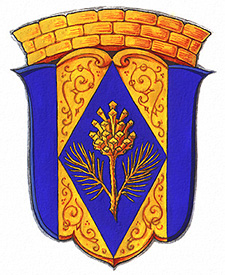 